 Tagesordnung 1. Begrüßung, Feststellung der Beschlussfähigkeit und Genehmigung der Tagesordnung (im Folgenden TO)	22. Genehmigung des letzten Protokolls vom 06.02 2024	23. Berichte	23.1 Vorstand	23.2 Referate	23.2.1 Kassenverantwortung	23.2.2 Studierendenbetreuung	23.2.3 Veranstaltungen	23.2.4 Öffentlichkeitsarbeit	23.2.5 Archiv	23.2.6 Büro und Technik	23.3 Universitätskommunikation	24. Aktuelles	35. Nachbesprechung Treffen Halle Leipzig	36. Semesteranfangsparty	37. Neuwahl Vorstandsmitglied/Stellvertreter	38. Info Abend 30.04	39. Sondersitzung 19.03	310. Anschaffung Bierpongtische	311. Anschaffung Thermoskannen	312. Anschaffung Musikbox	313. Anschaffung Merch	314. Anschaffung Tastaturen	315. Sonstiges	36. Anhang	31. Begrüßung, Feststellung der Beschlussfähigkeit und Genehmigung der Tagesordnung (im Folgenden TO)Jonny eröffnet die Sitzung um 19.00 UhrEs sind  9 von 15 gewählten Mitgliedern anwesend, somit ist der Fachschaftsrat beschlussfähig.Es sind  0 von 7 freiwilligen Mitgliedern anwesend.{Freiwillige Mitglieder: Anouk, Tom, Yanick, Jona, Marten, Nicki, Nadine}Anwesend: Es sind 0 Gäste anwesend.Beschluss der Tagesordnung:Dafür: 9Dagegen: 0Enthaltung: 02. Genehmigung des letzten Protokolls vom 20.02 2024Abstimmung: Dafür: 9Dagegen: 0Enthaltung: 0Ergebnis: Protokolle wurden akzeptiert.3. Berichte3.1 Vorstand- Leander tritt aus dem Vorstand zurück.-  Der FSR bedankt sich bei Leander.- Julian, Leander und Jesko haben sich mit MLP getroffen und über eine gemeinsame Zukunft gesprochen.  Es folgt ein Bericht über das Treffen.	- Der FSR sollte ein mögliches Seminar mal Probehören.Meinungsbild:Wer ist bereit, mit MLP zusammenzuarbeiten und Ihnen eine Werbeplattform anzubieten?Dafür: 1Enthaltungen:  3Dagegen: 212. April Examensfeier		Helfer: Leander, Jesko, Selin, Jakob, XaverReferate Kassenverantwortung- Jannes hat die Finanzenschulung mitgeschrieben.- Kasse für die STET wurde beantragt und kann abgeholt werden.3.2.2 Studierendenbetreuung	- Ablaufplan für die STET stehen	- Ersti Heft ist im finalen Entschluss3.2.3 VeranstaltungenAnfrage von Talent Rocket-> weiter Verfolgen3.2.4 Öffentlichkeitsarbeit  	- nichts neues3.2.5 Archiv - nichts neues3.2.6 Büro und Technik- Bugs beim PC bitte melden3.3 Universitätskommunikation- FSR-KOM: war nicht Beschlussfähig- BFR: Leander berichtet4. Aktuelles- Benni wird wieder die Sitzungsleitung übernehmen.5. Nachbesprechung Treffen Halle Leipzig- Fand in Jena statt- Themen unter anderen: Bachelor, Schwerpunkt, Veranstaltungen6. Semesteranfangsparty- findet am 10.04 - Ort: Villa am Paradies- günstiger als das KassablancaDer FSR Rechtswissenschaften beschließt die Mittelfreigabe M-REWI-017-2023_24 für die Semesteranfangsparty im April in Höhe von 4000€.Dafür: 9Dagegen: 0Entahltungen:0Der FSR Rechtswissenschaften beschließt die Eröffnung einer Nebenkasse für  die Mittelfreigabe M-REWI-017-2023_24 für die Semesteranfangsparty im April die von Jannes Gabel geführt wird.Dafür: 9Dagegen: 0Enthaltungen:07. Neuwahl Vorstandsmitglied/StellvertreterVertagt8. Info Abend 30.04Vertagt9. Sondersitzung 19.03Erinnerung !10. Anschaffung BierpongtischeLeander stellt das Problem da. Zudem stellt er Angebote vor. Wird vor allem für Veranstaltungen gebraucht.Der FSR-Rechtswissenschaften beschließt die Mittelfreigabe M-REWI-018-2023_24 für die Anschaffung von 2 Bierpongtische in Höhe von 250€.Dafür: 9Dagegen: 0Entahltungen:011. Anschaffung Thermoskannen+ KaffeemaschineLeander stellt den Bericht von Julian vor und stellt seine Angebote vor.Der FSR-Rechtswissenschaften beschließt die Mittelfreigabe M-REWI-019-2023_24 für  die Anschaffung von Thermoskannen und Kaffeemaschine mit Filtern in Höhe von 200€.Dafür: 9Dagegen: 0Entahltungen:012. Anschaffung MusikboxLeander stellt uns die Angebote vor. Wird für Veranstaltungen gebraucht.Der FSR-Rechtswissenschaften beschließt die Mittelfreigabe M-REWI-020-2023_24 für die Anschaffung der Musikbox in Höhe von 600€.Dafür: 9Dagegen: 0Entahltungen:013. Anschaffung TastaturenXaver stellt vor. Tastaturen die fürs Examen gebraucht werden können.Der FSR-Rechtswissenschaften beschließt die Mittelfreigabe M-REWI-021-2023_24 für die Anschaffung von Tastaturen in Höhe von 150€.Dafür: 9Dagegen: 0Entahltungen:0Mahsun betritt die Sitzung: 20:1514. Anschaffung MerchDer FSR sammelt verschieden Ideen. Leander wird beauftragt sich um den Merch zu kümmern.Der FSR-Rechtswissenschaften beschließt die Mittelfreigabe M-REWI-022-2023_24 für die Anschaffung von Werbematerial in Höhe von 300€.Dafür: 8Dagegen: 1Entahltungen:015. Sonstiges- Die Uni hat keine Sicherheitsmaßnahmen gegen Anschläge-> E-Mail an das FM der UNI Jena- Aushang über Verlängerung von BIB-Öffnungszeiten- JPA über die Freissemester erneut fragen um ein endgültiges Ergebnis zu bekommen, welches wir den Studenten weitergeben können.Jonny beendet die Sitzung um 20:46 Uhr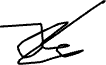 6. AnhangBericht HaushaltAktueller Haushaltsbericht zur Sitzung am 12.03.2024M-REWI-015-2023_24 ist offiziell genehmigt (STET)M-REWI-016-2023_24 ist offiziell genehmigt (Jur-Kompass)Nachricht auf Nachfrage zum derzeitigen Budget:„Lieber FSR ReWi,
 
 aufgrund der heutigen Nachfrage eine aktuelle Übersicht:
 
  5529,07€ (Budget 30.09.23)
 +2072,14€ (nachträgliche Genehmigung volle SemZu)
 -7800,24€ (Ausgaben dieses Semester)
 +4259,00€ (Einnahmen dieses Semester)
 - 268,81€ (5 offene ZAs im Zahlungssystem)
 =========
  3791,16€ (aktuelles Budget)
 -  40,00€ (REWI-011 Kummerkasten)
 -1200,00€ (REWI-015 StET SoSe 24)
 - 250,00€ (REWI-016 Jur-Kompass)
 =========
  2301,16€ (aktuelles "worst case"-Budget 31.03.24)
 
 Alle ZAs, die vor Ende des Semesters eingereicht werden, und sich als korrekt herausstellen, werden aus der Kappung der Semesterzuweisung herausgenommen.
 In jedem Fall werdet ihr gekappt und dadurch mit 2726,85€ ins neue Semester starten.
 
 Grüße
 
 Willi Kröning
 Kassenverantwortung“Viellicht ganz interessant zu wissen...Jonathan EcksteinSitzungsleitungProtokollführer